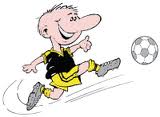 Inbjudan till 52:e upplagan av Åsacupen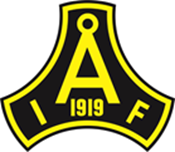 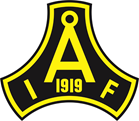 
Åsacupen som startade för 54 år sedan har med tiden blivit en institution i norra Halland. Från början var det en turnering mellan olika villaområden och sommargäster i Åsa. Med åren har turneringen växt och är nu en av Västsveriges största ungdomsturneringar. År 2022 deltog 249 lag.Åsa är västkustens pärla med underbara stränder och närhet till städer som Kungsbacka, Varberg och Göteborg. Här ligger Åsa Camping & Havsbad vägg i vägg med Åsa Hembageri, Pizzerior och Thai restaurang.
Speldagar 
30/6 – 2/7 2023
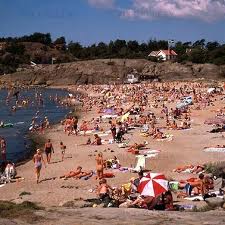 Anmälningsavgift 
5mot5 850 kr per lag.
7mot7 1150 kr per lag9mot9 (P13 och F13) 1300 kr per lag9mot9 (P14 och F14) 1500 kr per lagSista anmälningsdag är 4 juni 2023.Spelplats 
Alla matcher spelas på planer i Åsa och Frillesås.Åldersklasser Flickor 8, 9, 10, 11, 12, 13, 14Pojkar 8, 9, 10, 11, 12, 13, 14Begränsat antal lag i varje åldersklass. Se till att anmäla ert lag i tid. Åldersklasserna måste respekteras. Varje förening får anmäla mer än ett lag per åldersklass men max fyra st. Om man vill ha med fler än fyra lag, ställer vi de lagen på kö. Åsa IF förbehåller sig rätten att maximera antal lag eller slå samman grupper. 
Speltid 
5mot5 2*12 minuter7mot7 2*12 minuter9mot9 2*15 minuterRegel i 5 mot 5: Vid ojämn match så kan det lag som ligger under med 4 mål får sätta in 1 extra spelare (6 mål=2 extra spelare) som kan vara kvar till matchen ev. blivit lika igen.
Tävlingsform 7-mot 7 Flickor/Pojkar 10-12årGruppspel: I klasserna P10-P12 & F10-F12 spelar fredag-lördag minst 3st matcher, sedan sker omlottning för ytterligare matcher på lördag-söndag. Antingen spelar man fre/lö. eller lör/sön 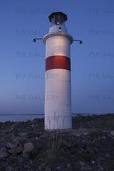 Tävlingsform 5-mot 5 Flickor/Pojkar 8-9årPoolspel: F8, P8, F9, P9. Allt spel under en dag, lördag eller söndag. Minst 3st matcherFlickor/Pojkar 8 spelar med sarg.  Tävlingsform 9mot9 Flickor/Pojkar 13-14årGruppspel, minst 3st matcher sedan A-eller B slutspel. Fredag-söndag
  Åsa-Cupen följer Fotbollens spela, lek och lär samt HFF:s riktlinjer för barn och ungdomsfotboll.Antal spelare 
Varje lag får under turneringen använda sig av obegränsat antal spelare. En överårig spelare/lag får delta. Överårig spelare får vara 1 år äldre. Dispens lämnas till 1 spelare per lag och söks genom mail till Åsa IFs kansli. Finns dispens från distriktsförbund eller liknande (medtas vid registrering), kan man maila den istället.  
OBS! Spelare som deltar i cupen skall vara registrerad/licensierad för den förening som man representerar. Spelare som använts i ett lag får inte flyttas över till ett annat föreningslag i samma åldersklass.LedareSamtliga ledare som coachar lag ifrån Halland skall ha genomgått kursen Grönt kort-Leda laget. Intyg från genomgången kurs skall bäras runt halsen.  
Priser 
Lagpokal till alla deltagande lag. 
Gästkort 
Gästkort finns att köpa och ni kan välja mellan 3 olika kategorier, beroende på hur ni spelar. I priset ingår logi (hårdförläggning) och mat. Sista anmälningsdag är 4 juni 2023.A-kort 1150 kronor (fredag-söndag, 2 nätter, middag, frukost, lunch, middag och frukost)
B-kort 800 kronor (fredag-lördag, 1 natt, middag, frukost och lunch)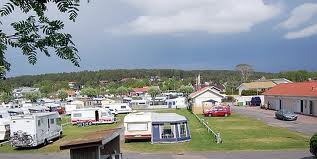 C-kort 800 kronor (lördag-söndag, 1 natt, lunch, middag och frukost)
Gå in på vår hemsida för att läsa mer om de olika priserna och hur man beställer gästkorten.
Gå in och anmäl ditt lag till Åsa Cupen 2023 på: http://www.asaif.com sedan hittar ni länk till cupen.Med hjärtliga fotbollshälsningar
Åsacupen 2023-kommittén